В целях приведения нормативного правового акта в соответствие с законодательством, уставом Новоукраинского сельского поселения Гулькевичского района, Совет Новоукраинского сельского поселения Гулькевичского района р е ш и л:Утвердить дополнения, вносимые в решение 44 сессии 4 созыва Совета Новоукраинского сельского поселения Гулькевичского района от 24 июня 2022 г. № 2 «Об утверждении правил благоустройства территории Новоукраинского сельского поселения Гулькевичского района» согласно приложению к настоящему решению.	2. Опубликовать настоящее решение в общественно-политической газете Гулькевичского района «В 24 часа» и разместить на сайте Новоукраинского сельского поселения Гулькевичского района в информационно-телекоммуникационной сети «Интернет».  3. Контроль за выполнением настоящего решения возложить на депутатскую комиссию по здравоохранению, образованию, пенсионной политике, по вопросам семьи и детства, по делам несовершеннолетних и  молодежной политике Совета Новоукраинского сельского поселения Гулькевичского района.4. Решение вступает в силу со дня его официального опубликования.ДОПОЛНЕНИЯ,вносимые в решение 44 сессии 4 созыва Совета Новоукраинского сельского поселения Гулькевичского района от 24 июня 2022 года № 2«Об утверждении правил благоустройства территории Новоукраинского сельского поселения Гулькевичского района»пункт 14.1.24. подраздела 14. «Уборка территории. Общие требования к уборке и содержанию территории Новоукраинского сельского поселения Гулькевичского района» дополнить абзацами следующего содержания: Организации приема поверхностных сточных вод осуществляется с учетом положений федеральных законов и иных нормативных правовых актов Российской Федерации, а также сводов правил по вопросам устройства, эксплуатации и содержания систем водоотведения (канализации), приема, транспортировки и очистки поверхностных сточных вод.К элементам системы водоотведения (канализации), предназначенной для приема поверхностных сточных вод, относятся:линейный водоотвод;дождеприемные решетки;дренажные колодцы;дренажные траншеи.При проектировании системы водоотведения (канализации), предназначенной для приема поверхностных сточных вод, физические и юридические лица обязаны предусмотреть меры, направленные на недопущение подтопления улиц, зданий, сооружений.   Линейный водоотвод представляет систему каналов, соединенных друг с другом в линию. Каналы разных размеров могут закрываться решетками из материалов в зависимости от классов нагрузки и степени водопоглощения. Линейный водоотвод обязательно должен быть связан с общей системой ливневой канализации сельского поселения при ее наличии. В случае отсутствия указанной ливневой канализации юридические и физические лица обязаны предусмотреть систему водоотведения с кровли жилых/нежилых зданий с целью предотвращения подтопления соседних земельных участков, а также земель общего пользования (дороги, улицы, тротуары и т.д.) в соответствии с Правилами землепользования и застройки Новоукраинского сельского поселения Гулькевичского района, утвержденными решением Совета муниципального образования Гулькевичский район от 28 апреля 2021 года № 6.Наружный водосток, используемый для отвода воды с кровель зданий, там, где это возможно, рекомендуется использовать локально при проведении мероприятий по благоустройству каждой конкретной территории для организации водоотводных сооружений на объекте благоустройства, чтобы около жилых/нежилых зданий на тротуарах не образовывались потоки воды, а в холодное время года - обледенение участков возле водосточных труб.Глава Новоукраинского сельского поселения Гулькевичского района                                                                            Н.А. ИвановаСОВЕТ НОВОУКРАИНСКОГО СЕЛЬСКОГО ПОСЕЛЕНИЯГУЛЬКЕВИЧСКОГО РАЙОНАРЕШЕНИЕсессия  созываСОВЕТ НОВОУКРАИНСКОГО СЕЛЬСКОГО ПОСЕЛЕНИЯГУЛЬКЕВИЧСКОГО РАЙОНАРЕШЕНИЕсессия  созываСОВЕТ НОВОУКРАИНСКОГО СЕЛЬСКОГО ПОСЕЛЕНИЯГУЛЬКЕВИЧСКОГО РАЙОНАРЕШЕНИЕсессия  созываСОВЕТ НОВОУКРАИНСКОГО СЕЛЬСКОГО ПОСЕЛЕНИЯГУЛЬКЕВИЧСКОГО РАЙОНАРЕШЕНИЕсессия  созываСОВЕТ НОВОУКРАИНСКОГО СЕЛЬСКОГО ПОСЕЛЕНИЯГУЛЬКЕВИЧСКОГО РАЙОНАРЕШЕНИЕсессия  созываСОВЕТ НОВОУКРАИНСКОГО СЕЛЬСКОГО ПОСЕЛЕНИЯГУЛЬКЕВИЧСКОГО РАЙОНАРЕШЕНИЕсессия  созываот№с. Новоукраинскоес. Новоукраинскоес. Новоукраинскоес. Новоукраинскоес. Новоукраинскоес. НовоукраинскоеотступотступотступотступотступотступО внесении дополнений в решение 44 сессии 4 созыва Совета Новоукраинского сельского поселения Гулькевичского района от 24 июня 2022 г. № 2«Об утверждении правил благоустройства территории  Новоукраинского сельского поселенияГулькевичского района»О внесении дополнений в решение 44 сессии 4 созыва Совета Новоукраинского сельского поселения Гулькевичского района от 24 июня 2022 г. № 2«Об утверждении правил благоустройства территории  Новоукраинского сельского поселенияГулькевичского района»О внесении дополнений в решение 44 сессии 4 созыва Совета Новоукраинского сельского поселения Гулькевичского района от 24 июня 2022 г. № 2«Об утверждении правил благоустройства территории  Новоукраинского сельского поселенияГулькевичского района»О внесении дополнений в решение 44 сессии 4 созыва Совета Новоукраинского сельского поселения Гулькевичского района от 24 июня 2022 г. № 2«Об утверждении правил благоустройства территории  Новоукраинского сельского поселенияГулькевичского района»О внесении дополнений в решение 44 сессии 4 созыва Совета Новоукраинского сельского поселения Гулькевичского района от 24 июня 2022 г. № 2«Об утверждении правил благоустройства территории  Новоукраинского сельского поселенияГулькевичского района»О внесении дополнений в решение 44 сессии 4 созыва Совета Новоукраинского сельского поселения Гулькевичского района от 24 июня 2022 г. № 2«Об утверждении правил благоустройства территории  Новоукраинского сельского поселенияГулькевичского района»отступотступотступотступотступотступГлава Новоукраинского сельского поселения Гулькевичского района____________________Н.А. ИвановаПредседатель Совета	Новоукраинского сельского поселения Гулькевичского района _____________ М.В. МироноваПриложение УТВЕРЖДЕНЫрешением Совета Новоукраинского сельского поселения Гулькевичского районаот _____________ № ________ 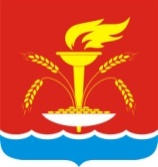 